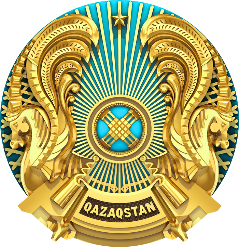 Об утверждении годовой финансовой отчетностии распределении чистого доходаакционерного общества «Национальнаягеологоразведочная компания«Казгеология» за 2019 годВ соответствии с подпунктами 7) и 8) пункта 1 статьи 36 Закона Республики Казахстан от 13 мая 2003 года «Об акционерных обществах», подпунктами 10) и 11) пункта 62 устава акционерного общества «Национальная геологоразведочная компания «Казгеология» и решением Совета директоров акционерного общества «Национальная геологоразведочная компания «Казгеология» от 10 июня 2020 года (протокол № 4/20), ПРИКАЗЫВАЮ:Утвердить:1) годовую финансовую отчетность акционерного общества «Национальная геологоразведочная компания «Казгеология» (далее - Общество) за 2019 год (010000, город Нур-Султан, улица  Достык 18, БИН 110640019728, ИИК:KZ4396503F0008047404, АО ForteBank, БИК: IRTYKZKA);2) порядок распределения  чистого дохода Общества по итогам 2019 годав размере 61 253 000 (шестьдесят один миллион двести пятьдесят три тысячи) тенге следующим образом:100 (сто) процентов чистого дохода в сумме 61 253 000 (шестьдесят один миллион двести пятьдесят три тысячи) тенге направить на выплату дивидендов на государственный пакет акций Общества в доход республиканского бюджета;3) размер дивиденда по итогам 2019 года в расчёте на одну простую акцию Общества 667 (шестьсот шестьдесят семь) тенге.2. Председателю Правления Общества обеспечить: перечисление в безналичной форме дивидендов на государственный пакет акций Общества в течение 10 (десяти) дней со дня подписания настоящего приказа единым платежом в  РГУ Управление государственных доходов по Есильскому району Департамента государственных доходов по городу Нур-Султан Комитета государственных доходов Министерства финансов Республики Казахстан;публикацию годовой финансовой отчетности Общества за год, закончившийся 31 декабря 2019 года, и информацию о начислении и выплате дивидендов на государственный пакет акций Общества по итогам 2019 года в средствах массовой информации и на интернет ресурсе депозитария финансовой отчетности в порядке и сроки, установленные законодательством Республики Казахстан; 3. Контроль за исполнением настоящего приказа возложить Абдикешова Алмата Жанболатовича заместителя Председателя Комитета геологии Министерства экологии, геологии и природных ресурсов Республики Казахстан.4. Настоящий приказ является решением единственного акционера Общества, вступает в силу со дня его подписания и подлежит рассылке.Председатель                                                                    А. НадырбаевQAZAQSTAN RESPÝBLIKASY EKOLOGIA, GEOLOGIA JÁNE TABIǴI RESÝRSTAR MINISTRLIGIGEOLOGIAKOMITETIBUIRYQМИНИСТЕРСТВОЭКОЛОГИИ, ГЕОЛОГИИ И ПРИРОДНЫХ РЕСУРСОВРЕСПУБЛИКИ КАЗАХСТАНКОМИТЕТ ГЕОЛОГИИ               ПРИКАЗ№____42-НҚ    16.06.2020__________________________	Nur-Sultan qalasy№_________42-ОД от 16.06.2020____________________городНур-Султан